博时岁岁增利一年定期开放债券型证券投资基金2019年第2季度报告2019年6月30日基金管理人：博时基金管理有限公司基金托管人：中国工商银行股份有限公司报告送出日期：二〇一九年七月十八日§1  重要提示基金管理人的董事会及董事保证本报告所载资料不存在虚假记载、误导性陈述或重大遗漏，并对其内容的真实性、准确性和完整性承担个别及连带责任。 基金托管人中国工商银行股份有限公司根据本基金合同规定，于2019年7月17日复核了本报告中的财务指标、净值表现和投资组合报告等内容，保证复核内容不存在虚假记载、误导性陈述或者重大遗漏。 基金管理人承诺以诚实信用、勤勉尽责的原则管理和运用基金资产，但不保证基金一定盈利。 基金的过往业绩并不代表其未来表现。投资有风险，投资者在作出投资决策前应仔细阅读本基金的招募说明书。 本报告中财务资料未经审计。本报告期自2019年4月1日起至6月30日止。§2  基金产品概况§3  主要财务指标和基金净值表现3.1 主要财务指标单位：人民币元注：本期已实现收益指基金本期利息收入、投资收益、其他收入（不含公允价值变动收益）扣除相关费用后的余额，本期利润为本期已实现收益加上本期公允价值变动收益。所述基金业绩指标不包括持有人认购或交易基金的各项费用，计入费用后实际收益水平要低于所列数字。3.2 基金净值表现3.2.1 本报告期基金份额净值增长率及其与同期业绩比较基准收益率的比较3.2.2自基金合同生效以来基金累计净值增长率变动及其与同期业绩比较基准收益率变动的比较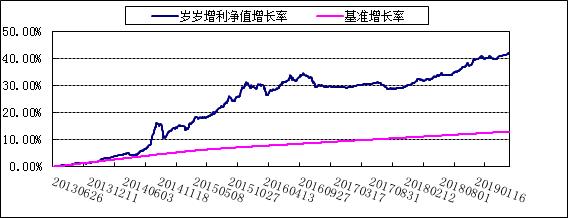 §4  管理人报告4.1 基金经理(或基金经理小组)简介注：上述任职日期、离任日期根据本基金管理人对外披露的任免日期填写。证券从业的含义遵从行业协会《证券业从业人员资格管理办法》的相关规定。4.2 管理人对报告期内本基金运作遵规守信情况的说明在本报告期内，本基金管理人严格遵循了《中华人民共和国证券投资基金法》及其各项实施细则、本基金基金合同和其他相关法律法规的规定，并本着诚实信用、勤勉尽责、取信于市场、取信于社会的原则管理和运用基金资产，为基金持有人谋求最大利益。本报告期内，基金投资管理符合有关法规和基金合同的规定，没有损害基金持有人利益的行为。4.3 公平交易专项说明4.3.1 公平交易制度的执行情况报告期内，本基金管理人严格执行了《证券投资基金管理公司公平交易制度指导意见》和公司制定的公平交易相关制度。4.3.2 异常交易行为的专项说明报告期内未发现本基金存在异常交易行为。4.4 报告期内基金投资策略和运作分析2019年2季度，债券市场利率呈现倒V形走势，以十年国开债中债估值收益率为例，3月末为3.58%，随后上行30bp到4月下旬的3.88%，之后缓慢下行27bp到6月末的3.61%。在一季度经济数据和金融数据超预期的背景下，4月货币政策边际收紧，带动债券市场利率上行。而5月份由于中美贸易谈判加低于预期加大中央和市场对经济基本面的下行压力的担忧，再叠加5月下旬市场发生的一些事件，货币政策边际放松，政策面叠加基本面利好带动利率逐步下行。二季度信用债表现好于利率债，二季度中债信用债总财富指数上涨0.98%，中债金融债总财富指数上涨0.88%。二季度，本基金保持适度久期和中等杠杆的操作。展望后市，海外基本面利好债券市场，美国和欧洲的经济数据走软。美联储货币政策态度的转鸽，降息预期增强，以及近期全球主要经济体长端利率的大幅下行，隐含了经济衰退的预期和海外货币政策的进一步宽松。国内方面，中美摩擦应该是长期的因素，国内基本面下行压力仍较大，目前央行货币政策对呵护市场，流动性整体宽裕，再加上CPI上行压力会在三季度大幅减弱，海外市场、国内基本面和政策面在三季度均对债券市场利好，预计三季度债券市场会有较好的表现。主要风险点在于，中美摩擦缓和，国内基本面下行可控央行政策保持定力，后续需要密切关注央行的操作和表态。本组合遵循定开债的投资理念，投资思路上保持谨慎乐观，维持中高评级中等久期信用债配置，在流动性较为宽松的环境下，合理利用杠杆，适度增加信用债配置，提高票息保护，同时灵活把握市场机会获取利率债波段操作收益。精选个券严控信用风险，积极应对利率波动，合理控制组合回撤。4.5 报告期内基金的业绩表现截至2019年06月30日，本基金基金份额净值为1.060元，份额累计净值为1.409元。报告期内，本基金基金份额净值增长率为0.86%，同期业绩基准增长率0.41%。4.6 报告期内基金持有人数或基金资产净值预警说明无。§5  投资组合报告5.1 报告期末基金资产组合情况5.2 报告期末按行业分类的股票投资组合本基金本报告期末未持有股票。5.3 报告期末按公允价值占基金资产净值比例大小排序的前十名股票投资明细本基金本报告期末未持有股票。5.4 报告期末按债券品种分类的债券投资组合5.5 报告期末按公允价值占基金资产净值比例大小排序的前五名债券投资明细5.6 报告期末按公允价值占基金资产净值比例大小排序的前十名资产支持证券投资明细5.7 报告期末按公允价值占基金资产净值比例大小排序的前五名贵金属投资明细本基金本报告期末未持有贵金属。5.8 报告期末按公允价值占基金资产净值比例大小排序的前五名权证投资明细本基金本报告期末未持有权证。5.9 报告期末本基金投资的股指期货交易情况说明本基金本报告期末未持仓股指期货。5.10 报告期末本基金投资的国债期货交易情况说明本基金本报告期末未持仓国债期货。5.11 投资组合报告附注5.11.1 报告期内基金投资的前十名证券的发行主体没有被监管部门立案调查，或在报告编制日前一年内受到公开谴责、处罚。5.11.2 报告期内基金投资的前十名股票中，没有投资超出基金合同规定备选股票库之外的股票。5.11.3 其他资产构成5.11.4 报告期末持有的处于转股期的可转换债券明细本基金本报告期末未持有处于转股期的可转换债券。5.11.5报告期末前十名股票中存在流通受限情况的说明本基金本报告期末未持有股票。5.11.6投资组合报告附注的其他文字描述部分由于四舍五入的原因，分项之和与合计项之间可能存在尾差。§6  开放式基金份额变动单位：份§7  基金管理人运用固有资金投资本基金情况7.1 基金管理人持有本基金份额变动情况基金管理人未持有本基金。7.2 基金管理人运用固有资金投资本基金交易明细报告期内基金管理人未发生运用固有资金申购、赎回或者买卖本基金的情况。§8影响投资者决策的其他重要信息8.1 报告期内单一投资者持有基金份额比例达到或超过20%的情况无。8.2 影响投资者决策的其他重要信息博时基金管理有限公司是中国内地首批成立的五家基金管理公司之一。“为国民创造财富”是博时的使命。博时的投资理念是“做投资价值的发现者”。截至2019年6月30日，博时基金公司共管理185只开放式基金，并受全国社会保障基金理事会委托管理部分社保基金，以及多个企业年金账户，管理资产总规模逾9345亿元人民币，剔除货币基金与短期理财债券基金后，博时基金公募资产管理总规模逾2699亿元人民币，累计分红逾980亿元人民币，是目前我国资产管理规模最大的基金公司之一。1、 基金业绩根据银河证券基金研究中心统计，截至2019年2季末：博时旗下权益类基金业绩亮眼，54只产品（各类份额分开计算，不含QDII，下同）今年来净值增长率银河同类排名在前1/2，31只银河同类排名在前1/4，15只银河同类排名在前1/10，15只银河同类排名在前10。其中，博时回报灵活配置混合、博时乐臻定期开放混合、博时医疗保健行业混合今年来净值增长率分别在145只、61只、14只同类产品中排名第1；博时量化平衡混合、博时弘泰定期开放混合、博时上证50ETF联接(A类)、博时上证50ETF联接(C类)、博时荣享回报灵活配置定期开放混合(C类) 今年来净值增长率分别在102只、61只、46只、34只、15只同类产品中排名第3；博时特许价值混合(A类)今年来净值增长率在414只同类产品中排名第20；博时鑫源灵活配置混合(C类)、博时鑫源灵活配置混合(A类)、博时上证50ETF、博时新起点灵活配置混合(A类)、博时颐泰混合(C类)、博时睿利事件驱动灵活配置混合(LOF)等基金今年来净值增长率排名在银河同类前1/10；博时颐泰混合(A类)、博时新兴消费主题混合、博时鑫瑞灵活配置混合(C类)、博时新起点灵活配置混合(C类)、博时鑫泽灵活配置混合(C类)、博时文体娱乐主题混合、博时新兴成长混合、博时鑫瑞灵活配置混合(A类)、博时荣享回报灵活配置定期开放混合(A类)、博时创新驱动灵活配置混合(C类)、博时鑫泽灵活配置混合(A类)、博时裕益灵活配置混合、博时沪港深优质企业灵活配置混合(A类)、博时沪港深优质企业灵活配置混合(C类) 等基金今年来净值增长率排名在银河同类前1/4。博时固定收益类基金业绩表现稳健，58只产品（各类份额分开计算，不含QDII，下同）今年来净值增长率银河同类排名前1/2，29只银河同类排名在前1/4，16只银河同类排名在前1/10，10只银河同类排名在前10。债券型基金中，博时转债增强债券(A类)、博时转债增强债券(C类)今年来净值增长率分别在28只、15只同类产品中排名第1，且分别在全市场参与业绩排名的1928只债券基金中排名第3、第4；博时安盈债券(A类)、博时安盈债券(C类) 今年来净值增长率分别在同类产品中排第2、第3；博时安弘一年定期开放债券(A类)、博时安康18个月定期开放债券(LOF)、博时安心收益定期开放债券(A类) 、博时岁岁增利一年定期开放债券、博时月月薪定期支付债券今年来净值增长率分别在239只同类产品中排名第3、第7、第14、第18、第23；博时裕泰纯债债券、博时裕顺纯债债券、博时富瑞纯债债券、博时富祥纯债债券、博时裕腾纯债债券今年来净值增长率分别在352只同类产品中排名第6、第11、第12、第26、第28；博时安弘一年定期开放债券(C类) 今年来净值增长率在58只同类产品中排名第3；博时信用债券(A/B类)、博时信用债券(C类) 今年来净值增长率在228只、163只同类产品中均排名第11；博时富兴纯债3个月定期开放债券发起式、博时裕瑞纯债债券、博时裕创纯债债券、博时双月薪定期支付债券、博时安心收益定期开放债券(C类)、博时裕盛纯债债券、博时裕恒纯债债券、博时裕盈纯债3个月定期开放债券发起式、博时裕安纯债债券、博时安丰18个月定期开放债券(A类-LOF)等基金今年来净值增长率排名在银河同类前1/4。货币型基金中，博时合惠货币(B类)今年来净值增长率在296只同类产品中排名第8，博时合惠货币(A类)、博时现金宝货币(B类)、博时现金宝货币(A类) 等基金今年来净值增长率排名在银河同类前1/4。商品型基金当中，博时黄金ETF今年来净值增长率同类排名第3。QDII基金方面，博时标普500ETF今年来净值增长率同类排名第2、博时亚洲票息收益债券、博时亚洲票息收益债券(美元) 今年来净值增长率均在同类排名第7。2、 其他大事件　2019年6月20日，由中国基金报独家主办的第六届中国基金业“英华奖”评选隆重揭晓，博时基金在此次英华奖中揽获6项最佳基金经理大奖。其中，博时基金蔡滨拿下“三年期股票投资最佳基金经理”；陈凯杨荣膺“五年期纯债投资最佳基金经理”；何凯则一举揽获“三年期海外固收投资最佳基金经理”和“五年期海外固收投资最佳基金经理”两项桂冠；过钧则再度获得“三年期二级债投资最佳基金经理”和“五年期二级债投资最佳基金经理”称号。2019年4月25日，由上海证券报主办的第十六届“金基金”奖的评选结果如期揭晓，博时基金在评选中一举夺得最具份量的公司奖项“2018年度金基金·TOP公司奖”，博时主题行业（160505）继去年获得“三年期金基金分红奖”后拿下“2018年度金基金·十年期偏股混合型基金奖”，同时，博时裕瑞纯债债券（001578）获得“2018年度金基金·一年期债券基金奖”。2019年4月14日，第十六届中国基金业金牛奖评选结果揭晓，博时基金旗下绩优产品博时主题行业混合(LOF)（160505）荣获“五年期开放式混合型持续优胜金牛基金”奖；博时信用债纯债债券（050027）荣获“三年期开放式债券型持续优胜金牛基金”奖。§9  备查文件目录9.1 备查文件目录9.1.1 中国证监会批准博时岁岁增利一年定期开放债券型证券投资基金设立的文件9.1.2《博时岁岁增利一年定期开放债券型证券投资基金基金合同》9.1.3《博时岁岁增利一年定期开放债券型证券投资基金托管协议》9.1.4 基金管理人业务资格批件、营业执照和公司章程9.1.5 博时岁岁增利一年定期开放债券型证券投资基金各年度审计报告正本9.1.6 报告期内博时岁岁增利一年定期开放债券型证券投资基金在指定报刊上各项公告的原稿9.2 存放地点基金管理人、基金托管人处9.3 查阅方式投资者可在营业时间免费查阅，也可按工本费购买复印件投资者对本报告书如有疑问，可咨询本基金管理人博时基金管理有限公司博时一线通：95105568（免长途话费）博时基金管理有限公司二〇一九年七月十八日基金简称博时岁岁增利定开债基金主代码000200交易代码000200基金运作方式契约型开放式基金合同生效日2013年6月26日报告期末基金份额总额98,272,495.77份投资目标在谨慎投资的前提下，本基金力争战胜业绩比较基准，追求基金资产的长期、稳健、持续增值。投资策略本基金通过自上而下和自下而上相结合、定性分析和定量分析相补充的方法，确定资产在非信用类固定收益类证券（国家债券、中央银行票据等）和信用类固定收益类证券之间的配置比例。业绩比较基准银行一年期定期存款利率（税后）×1.1风险收益特征本基金为债券型基金，预期风险和预期收益率低于混合型基金、股票型基金，高货币市场基金，属于中低风险收益基金。基金管理人博时基金管理有限公司基金托管人中国工商银行股份有限公司主要财务指标报告期(2019年4月1日-2019年6月30日)1.本期已实现收益1,510,897.972.本期利润942,009.363.加权平均基金份额本期利润0.00964.期末基金资产净值104,191,064.485.期末基金份额净值1.060阶段净值增长率①净值增长率标准差②业绩比较基准收益率③业绩比较基准收益率标准差④①-③②-④过去三个月0.86%0.08%0.41%0.00%0.45%0.08%姓名职务任本基金的基金经理期限任本基金的基金经理期限证券从业年限说明姓名职务任职日期离任日期证券从业年限说明鲁邦旺基金经理2016-12-15-9.5鲁邦旺先生，硕士。2008年至2016年在平安保险集团公司工作，历任资金经理、固定收益投资经理。2016年加入博时基金管理有限公司。历任博时裕丰纯债债券型证券投资基金(2016年12月15日-2017年10月17日)、博时裕和纯债债券型证券投资基金(2016年12月15日-2017年10月19日)、博时裕盈纯债债券型证券投资基金(2016年12月15日-2017年10月25日)、博时裕嘉纯债债券型证券投资基金(2016年12月15日-2017年11月15日)、博时裕坤纯债债券型证券投资基金(2016年12月15日-2018年2月7日)、博时裕晟纯债债券型证券投资基金(2016年12月15日-2018年8月10日)、博时安慧18个月定期开放债券型证券投资基金(2017年12月29日-2018年9月6日)、博时裕康纯债债券型证券投资基金(2016年12月15日-2019年3月11日)、博时裕恒纯债债券型证券投资基金(2016年12月15日-2019年3月11日)、博时裕达纯债债券型证券投资基金(2016年12月15日-2019年3月11日)、博时裕泰纯债债券型证券投资基金(2016年12月15日-2019年3月11日)、博时裕瑞纯债债券型证券投资基金(2016年12月15日-2019年3月11日)、博时裕荣纯债债券型证券投资基金(2016年12月15日-2019年3月11日)、博时裕丰纯债3个月定期开放债券型发起式证券投资基金(2017年10月18日-2019年3月11日)、博时裕盈纯债3个月定期开放债券型发起式证券投资基金(2017年10月26日-2019年3月11日)、博时裕嘉纯债3个月定期开放债券型发起式证券投资基金(2017年11月16日-2019年3月11日)、博时裕坤纯债3个月定期开放债券型发起式证券投资基金(2018年2月8日-2019年3月11日)的基金经理。现任博时岁岁增利一年定期开放债券型证券投资基金(2016年12月15日—至今)、博时保证金实时交易型货币市场基金(2017年4月26日—至今)、博时天天增利货币市场基金(2017年4月26日—至今)、博时兴荣货币市场基金(2018年3月19日—至今)、博时富业纯债3个月定期开放债券型发起式证券投资基金(2018年7月2日—至今)、博时合鑫货币市场基金(2019年2月25日—至今)、博时外服货币市场基金(2019年2月25日—至今)、博时合晶货币市场基金(2019年2月25日—至今)、博时兴盛货币市场基金(2019年2月25日—至今)、博时合利货币市场基金(2019年2月25日—至今)的基金经理。序号项目金额(元)占基金总资产的比例(%)1权益投资--其中：股票--2基金投资--3固定收益投资118,570,900.0090.74其中：债券108,495,400.0083.03资产支持证券10,075,500.007.714贵金属投资--5金融衍生品投资--6买入返售金融资产--其中：买断式回购的买入返售金融资产--7银行存款和结算备付金合计3,687,308.602.828其他各项资产8,419,394.816.449合计130,677,603.41100.00序号债券品种公允价值(元)占基金资产净值比例(％)1国家债券--2央行票据--3金融债券3,037,500.002.92其中：政策性金融债--4企业债券79,977,900.0076.765企业短期融资券--6中期票据25,480,000.0024.467可转债（可交换债）--8同业存单--9其他--10合计108,495,400.00104.13序号债券代码债券名称数量(张)公允价值(元)占基金资产净值比例(％)115510618富力1080,0008,240,800.007.91210175601317宁波轨交MTN00150,0005,172,500.004.96310145500214汉城投MTN00150,0005,151,000.004.94415502418台纾0150,0005,147,500.004.94510180130118中交建融MTN00150,0005,121,000.004.92序号证券代码证券名称数量(份)公允价值(元)占基金资产净值比例(％)1139040中联优50,000.005,069,500.004.872149975联保2优50,000.005,006,000.004.80序号名称金额(元)1存出保证金2,681.392应收证券清算款5,235,520.373应收股利-4应收利息3,181,193.055应收申购款-6其他应收款-7待摊费用-8其他-9合计8,419,394.81本报告期期初基金份额总额98,272,495.77报告期基金总申购份额-减：报告期基金总赎回份额-报告期基金拆分变动份额-本报告期期末基金份额总额98,272,495.77